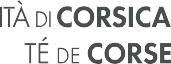 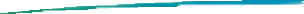 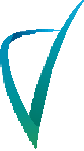 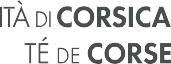 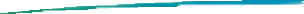 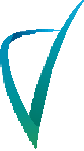 Ogni dumanda hè da addirizzà cù u furmulariu tippu à - Chaque demande doit être adressée en double exemplaire :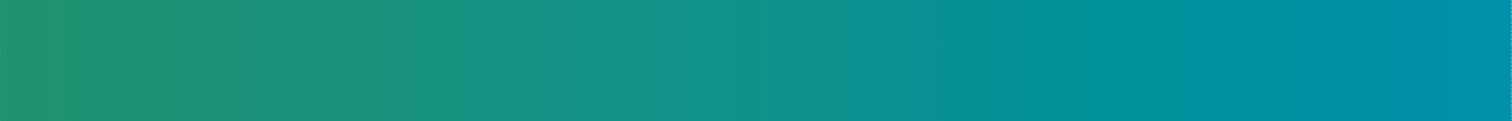 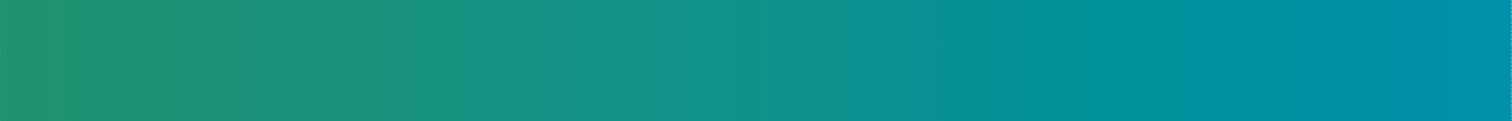 Casata – Nom : Nome-Prénom :Data é locu di nascita - Date et lieu de naissance : Naziunalità-Nationalité :Indirizzu – Adresse : Tel. :	Indizizzu elettronicu - courriel : Pour les mineurs :Rispunsevuli ligali - Responsable légal :	     Signora – Madame                      Signore - MonsieurCasata - Nom :	Nomu - Prénom : Tel : 	Indizizzu elettronicu - courriel Situazione  - Situation  Studiante – Etudiant, lycéen, collégien (précisez)    Salariatu/indipendante – Salarié/Indépendant (précisez le secteur)    Altru– Autres (précisez)Inscription dans une structure d’accès au haut niveau (pôle espoir ou Centre Régional d’entrainement)     IÈ, quali hè - OUI, lequel :	 		   INNÒ - NON   Interne	  Externe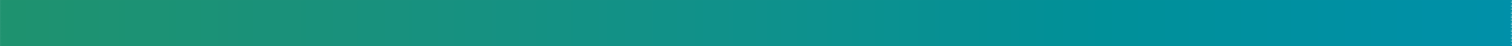 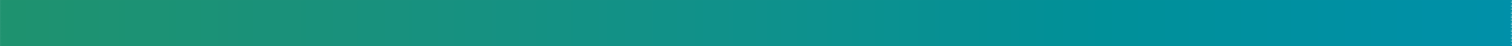  Copia di a CNI - Copie de la carte nationale d’identité Copia di a licenzia chì vale - Copie de la licence de la saison sportive en cours Attestazione - Attestation d’inscription sur la liste ministérielle de sportifs de haut niveau Pour les sportifs suivant un cursus nécessitant un hébergement en internat, fournir une facture ou justificatif prouvant l’hébergement faisant apparaitre le montant acquitté pour l’année scolaire Ricacciu d’identità bancaria – RIB au nom et prénom de l'athlète si majeur, SINON celui des parents accompagné de la copie du livret de famille Ogni pezza utule - Toute pièce utile pour l'instruction du dossier (articles de presse, book...) Historique de votre ou de vos clubs « formateur(s) » dans la discipline concernée (du plus ancien à celui relatif à cette saison sportive) :Catégorie	« LISTE DU MINISTERE DES SPORTS »: (fournir un justificatif)	 ELITE SENIOR RELEVE/JEUNES		 RECONVERSION		 COLLECTIFS NATIONAUX		 ESPOIR		 NON LISTÉ 4-1 : Résultats et performances réalisés :Mintuvà quì sottu u risultati anteriori di primura - Si résultats significatifs concernant les saisons antérieures, les mentionner ci-après :4-2 : Urganizazione di u vostru tempu di furmazione spurtiva - Organisation de votre temps de formation sportivePrésentation de votre volume d’entraînement hebdomadaire et annuel ou joindre votre calendrier sportif :4-3 : Scopi spurtivi - Ambitions sportivesDécrire en quelques lignes les actions que vous avez réalisées ou à venir en termes de développement et de promotion de votre discipline :Voie postaleMailMonsieur le Président du Conseil exécutif de Corse Direction adjointe en charge des sports et des politiques sportives 22 cours Grandval - BP 215 - 20187 Aiacciu cedex 1directiondessports@isula.corsicaClub(s) et niveau(x)Localité(s)Saison(s) sportive(s)Saison sportiveRésultats(ex : champion de Corse)Performances(ex : record insulaire, …)2019/20202020/20212021/2022DEPENSESSaison N-1réalisésaison NprévisionnelAchat matériel (TTC)Encadrement sportifSuivi médicalDéplacementsHébergement/restaurationCotisationsAutres frais généraux (à préciser) :Valorisation contribution volontaireTOTAL DES DEPENSESRECETTESSaison N-1réalisésaison NprévisionnelCollectivité de CorseCommune /intercommunalitéEtatPartenairesFédérationLigueClubFonds propreAutres (à préciser) :Valorisation contribution volontaireTOTAL DES RECETTES